Bản giải thích những điều khoản chính (Về việc thuê nhà)Kính gửi : Ông / Bà　　　　　　　　　　　　　　			Ngày　　　tháng　　　nămSau đây là nội dung giải thích về bất động sản đề cập dưới đây dựa theo quy định trong điều 35 Luật giao dịch nhà ở (Dưới đây gọi tắt là “Luật định”). Đây là nội dung quan trọng nên ông/bà vui lòng hiểu rõ.Thương hiệu hoặc TênHọ tên người đại diện									Đóng dấuVăn phòng chínhSố giấy phépNgày cấp 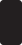 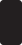 1.  Điều khoản được ghi trong hồ sơ đăng ký2.  Sơ lược về những giới hạn luật pháp quy định3. Tình trạng trang bị hệ thống cung cấp nước sinh hoạt・điện・gas và hệ thống thoát nước4. Hình dạng và kết cấu khi hoàn tất thi công xây dựng tòa nhà (Đối với tòa nhà chưa hoàn thiện)5. Sơ lược kết quả khảo sát tình trạng tòa nhà (Đối với tòa nhà đã có sẵn)6. Tình trạng trang bị máy móc thiết bị trong tòa nhà (Đối với tòa nhà đã hoàn thiện)7. Tòa nhà này có nằm trong khu vực cần phòng chống thiên tai hay không?8. Tòa nhà này có nằm trong khu vực cần cảnh báo nguy cơ sạt lở đất hay không?9. Tòa nhà này có nằm trong khu vực cần cảnh báo nguy cơ sóng thần hay không?10. Nội dung khảo sát sử dụng Amiăng11. Nội dung kiểm tra khả năng chống chịu động đất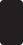 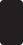 1. Số tiền được nhận ngoài khoản tiền thuê nhà2. Điều khoản liên quan đến hủy bỏ hợp đồng3. Điều khoản liên quan đến dự định bồi thường thiệt hai hoặc tiền phạt do vi phạm hợp đồng4. Sơ lược biện pháp bảo toàn tiền thanh toán và tiền đặt cọc5. Điều khoản liên quan đến thời hạn hợp đồng và gia hạn hợp đồng6. Điều khoản liên quan đến những hạn chế khác khi áp dụng luật7. Điều khoản liên quan đến tính toán chi tiết các chi phí như tiền đặt cọc8. Phía được ủy thác để quản lý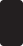 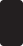 1. Hướng dẫn liên quan đến mục như văn phòng thu giữ tiền cọc (Khoản 2 Điều 35 của Luật định)(1) Trường hợp không phải là nhân viên Hiệp hội bảo lãnh giao dịch nhà ở, chung cư.(2)Trường hợp là nhân viên Hiệp hội bảo lãnh giao dịch nhà ở, chung cưĐiểm quan trọng 1. Mục 1 phần ITrong cột “Điều khoản liên quan đến quyền lợi về quyền sở hữu”, điền các mục đăng ký liên quan đến quyền sở hữu được mô tả trong phần quyền lợi (Đối với bên A) của phần thỏa thuận đặc biệt về mua lại, các loại đăng ký tạm thời, nội dung đăng ký trưng thu. 2. Mục 2 phần I Điền tên Luật pháp tương ứng từ bảng luật ghi dưới vào cột “Tên Luật”, và điền nội dung sơ lược các quy định giới hạn bởi Luật đó vào cột “Sơ lược giới hạn” 3. Mục 3 phần ITại cột “Ghi chú”, đặc biệt trong trường hợp yêu cầu tiền thanh toán liên quan đến bất động sản thì phải điền số tiền đó.4. Mục 6 phần ICột “Máy móc thiết bị trong tòa nhà” mô tả những ví dụ về trang thiết bị cho trường hợp là tòa nhà chung cư chủ yếu dành cho cư dân sống lâu dài, trong trường hợp là tòa nhà dùng cho thương mại thì cần mô tả cụ thể các thiết bị máy móc được cho là quan trọng trên cơ sở xem xét kỹ lưỡng về thực trạng giao dịch theo từng loại hình kinh doanh. (Ví dụ: Thiết bị điều hòa không khí, thang máy) 5. Mục 5 phần IIGhi rõ một trong ba loại “Hợp đồng thuê nhà thông thường”, “Hợp đồng thuê nhà có kỳ hạn”, “Hợp đồng thuê nhà trọn đời”.6. Trong trường hợp có nhiều mục cần điền ở các cột thì có thể điền vào một tờ khai khác và đính kèm cùng bộ hồ sơ, đồng thời chú thích rõ phần tương ứng trong tờ khai.Sơ lược kết quả khảo sát tình trạng tòa nhà (Dùng để giải thích các mục chính) 【kết cấu gỗ・kết cấu thép】Tài liệu tham khảo (dùng để giải thích các mục chính) về sơ lược kết quả khảo sát tình trạng tòa nhà■Nội dung khảo sát tình trạng tòa nhàKhảo sát lần này là khảo sát tình trạng nhà ở đã có theo Tiêu chuẩn phương pháp khảo sát tình trạng tòa nhà có sẵn (Thông báo số 82 của Bộ Đất đai, Cơ sở Hạ tầng, Giao thông và Du lịch Nhật Bản năm 2017), để nắm bắt tình trạng các hiện tượng xuống cấp đối với tòa nhà được khảo sát thông qua hoạt động khảo sát bằng quan sát trực quan, không phá hủy.Do đó, trong lần khảo sát này, không thực hiện các hành vi như sau: 1. Đối chiếu với các tài liệu như bản vẽ thiết kế. 2. Xác định có/ không có vi phạm quy định liên quan đến tiêu chuẩn xây dựng hiện hành. 3. Xác định mức độ tính năng mà tòa nhà này theo hạng mục tính năng riêng áp dụng đối với nhà ở như khả năng chống chịu động đất, tính năng tiết kiệm năng lượng, v.v… 4. Xác định có hay không có bất thường như hiện tượng xuống cấp là do các lỗi kết cấu của tòa nhà, hay nguyên nhân của các trường hợp hỏng hóc xuống cấp đó. ■ Những điểm lưu ý về sơ lược kết quả khảo sát tình trạng tòa nhà (dùng để giải thích các mục chính)1. Kết quả khảo sát này không phải là căn cứ để đánh giá có hay không có bất thường, cũng không phải là căn cứ để bảo đảm không có bất thường.2. Nội dung ghi chép trong kết quả khảo sát này không phải là căn cứ để bảo đảm sẽ không có thay đổi nào trong khoảng thời gian kể từ thời điểm khảo sát.3. Đối với nhà ở, trải qua thời gian sẽ dần xuống cấp. Kết luận trong kết quả khảo sát không phải là căn cứ để đảm bảo tòa nhà hoàn toàn không phát sinh các hiện tượng xuống cấp thông thường sau nhiều năm sử dụng. Ngoài ra, tình trạng xuống cấp của tòa nhà theo thời gian sử dụng có thể khác nhau tùy thuộc vào các hoạt động bảo trì bảo dưỡng đã thực hiện trước đây. 4. Kết quả khảo sát này không phải là căn cứ khẳng định tính phù hợp với các Điều Luật liên quan đến tiêu chuẩn kiến trúc.5.  Nghiêm cấm sao chép, in lại, giả mạo, chỉnh sửa trái phép một phần hoặc toàn bộ kết quả khảo sát này.6. Nghiêm cấm bên thứ ba sử dụng kết quả khảo sát này mà không có sự đồng ý của bên ủy thác. Ngoài ra, bên được ủy thác thực hiện khảo sát này có thể nộp kết quả khảo sát cho công ty bảo hiểm bảo hành hỏng hóc nhà ở dưới sự đồng ý của bên ủy thác để yêu cầu bảo hiểm hỏng hóc khi mua bán nhà ở có sẵn.  7. Trường hợp sơ lược hoạt động khảo sát, báo giá các chi phí cũng như phương pháp thi công sửa chữa liên quan tới nghiệp vụ và dịch vụ (trung gian, môi giới, công ty sửa chữa cải tạo, v.v...) được tiến hành cùng với khảo sát này được đưa ra thì cũng không có liên quan giữa các nội dung đó và kết quả khảo sát này.8. Kết quả khảo sát này không phải là căn cứ chứng minh đã tham gia bảo hiểm bào hành hỏng hóc nhà ở có sẵn. Cần tiến hành các thủ tục riêng biệt khi tham gia bảo hiểm bào hành hỏng hóc nhà ở có sẵn.Sơ lược kết quả khảo sát tình trạng tòa nhà (Dùng để giải thích các mục chính) 【kết cấu bê tông cốt thép】Tài liệu tham khảo (dùng để giải thích các mục chính) về sơ lược kết quả khảo sát tình trạng tòa nhà■Nội dung khảo sát tình trạng tòa nhàKhảo sát lần này là khảo sát tình trạng nhà ở đã có theo Tiêu chuẩn phương pháp khảo sát tình trạng tòa nhà có sẵn (Thông báo số 82 của Bộ Đất đai, Cơ sở Hạ tầng, Giao thông và Du lịch Nhật Bản năm 2017), để nắm bắt tình trạng các hiện tượng xuống cấp đối với tòa nhà được khảo sát thông qua hoạt động khảo sát bằng quan sát trực quan, không phá hủy.Do đó, trong lần khảo sát này, không thực hiện các hành vi như sau: 1. Đối chiếu với các tài liệu như bản vẽ thiết kế. 2. Xác định có/ không có vi phạm quy định liên quan đến tiêu chuẩn xây dựng hiện hành. 3. Xác định mức độ tính năng mà tòa nhà này theo hạng mục tính năng riêng áp dụng đối với nhà ở như khả năng chống chịu động đất, tính năng tiết kiệm năng lượng, v.v… 4. Xác định có hay không có bất thường như hiện tượng xuống cấp là do các lỗi kết cấu của tòa nhà, hay nguyên nhân của các trường hợp hỏng hóc xuống cấp đó. ■ Những điểm lưu ý về sơ lược kết quả khảo sát tình trạng tòa nhà (dùng để giải thích các mục chính)1. Kết quả khảo sát này không phải là căn cứ để đánh giá có hay không có bất thường, cũng không phải là căn cứ để bảo đảm không có bất thường.2. Nội dung ghi chép trong kết quả khảo sát này không phải là căn cứ để bảo đảm sẽ không có thay đổi nào trong khoảng thời gian kể từ thời điểm khảo sát.3. Đối với nhà ở, trải qua thời gian sẽ dần xuống cấp. Kết luận trong kết quả khảo sát không phải là căn cứ để đảm bảo tòa nhà hoàn toàn không phát sinh các hiện tượng xuống cấp thông thường sau nhiều năm sử dụng. Ngoài ra, tình trạng xuống cấp của tòa nhà theo thời gian sử dụng có thể khác nhau tùy thuộc vào các hoạt động bảo trì bảo dưỡng đã thực hiện trước đây. 4. Kết quả khảo sát này không phải là căn cứ khẳng định tính phù hợp với các Điều Luật liên quan đến tiêu chuẩn kiến trúc.5.  Nghiêm cấm sao chép, in lại, giả mạo, chỉnh sửa trái phép một phần hoặc toàn bộ kết quả khảo sát này.6. Nghiêm cấm bên thứ ba sử dụng kết quả khảo sát này mà không có sự đồng ý của bên ủy thác. Ngoài ra, bên được ủy thác thực hiện khảo sát này có thể nộp kết quả khảo sát cho công ty bảo hiểm bảo hành hỏng hóc nhà ở dưới sự đồng ý của bên ủy thác để yêu cầu bảo hiểm hỏng hóc khi mua bán nhà ở có sẵn.  7. Trường hợp sơ lược hoạt động khảo sát, báo giá các chi phí cũng như phương pháp thi công sửa chữa liên quan tới nghiệp vụ và dịch vụ (trung gian, môi giới, công ty sửa chữa cải tạo, v.v...) được tiến hành cùng với khảo sát này được đưa ra thì cũng không có liên quan giữa các nội dung đó và kết quả khảo sát này.8. Kết quả khảo sát này không phải là căn cứ chứng minh đã tham gia bảo hiểm bào hành hỏng hóc nhà ở có sẵn. Cần tiến hành các thủ tục riêng biệt khi tham gia bảo hiểm bào hành hỏng hóc nhà ở có sẵn.Người môi giới bất động sản phụ trách việc hướng dẫnHọ tênĐóng dấuNgười môi giới bất động sản phụ trách việc hướng dẫnMã số đăng ký　　　　　　　　(　　　　　　　)Người môi giới bất động sản phụ trách việc hướng dẫnNơi làm việc     Số điện thoại　　　　　(　　　　　)　　　　　－Hình thức giao dịch (Khoản 2 Điều 34 của Luật định)Đại lý　　　・　　　Môi giớiTòa nhàTênTòa nhàĐịa điểmTòa nhàSố cănTòa nhàDiện tích mặt sànm2 (Diện tích trên Sổ đăng ký　　　　　　　m2)Tòa nhàPhân loại và kết cấuHọ tên và địa chỉ của chủ nhàHọ tên và địa chỉ của chủ nhàĐiều khoản liên quan đến quyền sở hữu(Phần quyền lợi (Đối với bên A))Điều khoản liên quan đến các quyền lợi khác ngoài quyền sở hữu (Phần quyền lợi (Đối với bên B))Điều khoản liên quan đến quyền sở hữu(Phần quyền lợi (Đối với bên A))Điều khoản quy định về quyền lợi liên quan đến quyền sở hữuĐiều khoản liên quan đến các quyền lợi khác ngoài quyền sở hữu (Phần quyền lợi (Đối với bên B))Họ tên người đứng tên hợp đồng:Địa chỉ: Tên LuậtSơ lược về các giới hạnSơ lược về các giới hạnThiết bị có thể sử dụng ngayThiết bị có thể sử dụng ngayDự định trang bị các thiết bịGhi chúNước sinh hoạtHệ thống công・Hệ thống tư nhân・Nước giếngNgày      　　 tháng    　　    nămHệ thống công・Hệ thống tư nhân・Nước giếngĐiệnNgày    　　  tháng    　　  nămGasThành phố・PrôpanNgày   　　   tháng    　　   nămThành phố・PrôpanNước thảiNgày    　　   tháng   　　     nămHình dạng và kết cấu tòa nhàPhần kết cấu chính, Kết cấu và hoàn thiện nội ngoại thấtBố trí lắp đặt và kết cấu các thiết bịThực hiện khảo sát tình trạng tòa nhàCóKhôngSơ lược kết quả khảo sát tình trạng tòa nhàThiết bị tòa nhàCó/KhôngHình thứcMô tả khácNhà bếpNhà vệ sinhPhòng tắmThiết bị cấp nước nóngBếp gasThiết bị điều hòa Nằm trong khu vực cần phòng chống thiên taiKhông nằm trong khu vực cần phòng chống thiên taiNằm trong khu vực cần cảnh báo nguy cơ bị sạt lở đấtKhông nằm trong khu vực cần cảnh báo nguy cơ bị sạt lở đấtNằm trong khu vực cần ảnh báo nguy cơ sóng thầnKhông nằm trong khu vực cần cảnh báo nguy cơ sóng thầnTài liệu ghi chép kết quả khảo sát sử dụng AmiăngCóKhôngNội dung khảo sát sử dụng AmiăngKiểm tra khả năng chống chịu động đấtCóKhôngNội dung kiểm tra khả năng chống chịu động đấtSố tiềnMục đích nhận tiền1234Có biện pháp báo toàn không?Có・KhôngCơ quan thực thi biện pháp bảo toànThời hạn hợp đồng (Bắt đầu) Ngày      tháng      năm(Kết thúc)Ngày      tháng      năm   … tháng… nămHợp đồng thuê nhà thông thườngThời hạn hợp đồng (Bắt đầu) Ngày      tháng      năm(Kết thúc)Ngày      tháng      năm   … tháng… nămHợp đồng thuê nhà có kỳ hạnThời hạn hợp đồng (Bắt đầu) Ngày      tháng      năm(Kết thúc)Ngày      tháng      năm   … tháng… nămHợp đồng thuê nhà trọn đờiĐiều khoản liên quan đến gia hạn hợp đồngGiới hạn áp dụngCác quy định liên quan tới giới hạn sử dụng khu vực/ thiết bị/ vật dụng sở hữu riêng trong trường hợp là tòa nhà thuộc sở hữu chung Giới hạn khácGiới hạn sử dụngHọ tên (Thương hiệu hoặc tên)(Mã số đăng ký tại Mục 2, Khoản 1, Điều 46 của Luật thúc đẩy tối ưu hóa quản lý chung cư hoặc Mã số đăng ký tại Mục 2, Khoản 1, Điều 5 của Quy định đăng ký bên quản lý nhà cho thuê)Địa chỉ (địa điểm văn phòng chính)Văn phòng thu giữ tiền cọc để bảo lãnh kinh doanh và địa điểm văn phòng đóHiệp hội bảo lãnh giao dịch nhà ở, chung cưTênHiệp hội bảo lãnh giao dịch nhà ở, chung cưĐịa chỉHiệp hội bảo lãnh giao dịch nhà ở, chung cưĐịa điểm văn phòngVăn phòng thu tiền cọc mà để bảo lãnh việc thanh toán và địa điểm văn phòng đóVăn phòng thu tiền cọc mà để bảo lãnh việc thanh toán và địa điểm văn phòng đóLuật phát triển quy hoạch đô thị mớiLuật cải thiện cơ sở hạ tầng đô thị mớiLuật phát triển quy hoạch vận tải nội đôNgày tạoNgày tạoNgày tạoNgày tạoTòa nhàTên tòa nhàTên tòa nhàTòa nhàĐịa điểmĐịa điểm□ Hiển thị khu dân cư□ Tên địa điểm, số khu đất□ Hiển thị khu dân cư□ Tên địa điểm, số khu đất□ Hiển thị khu dân cư□ Tên địa điểm, số khu đất□ Hiển thị khu dân cư□ Tên địa điểm, số khu đất□ Hiển thị khu dân cư□ Tên địa điểm, số khu đất□ Hiển thị khu dân cư□ Tên địa điểm, số khu đất□ Hiển thị khu dân cư□ Tên địa điểm, số khu đất□ Hiển thị khu dân cư□ Tên địa điểm, số khu đất□ Hiển thị khu dân cư□ Tên địa điểm, số khu đất□ Hiển thị khu dân cư□ Tên địa điểm, số khu đấtTòa nhà(Trường hợp là nhà tập thể, chung cư)(Trường hợp là nhà tập thể, chung cư)Tên chung cưSố cănSố cănSố cănSốSốTòa nhàPhân loại kết cấuPhân loại kết cấu□ Kết cấu gỗ　　□ Kết cấu thép 　 □ Khác (Kết cấu dùng vật tư hỗn hợp) □ Kết cấu gỗ　　□ Kết cấu thép 　 □ Khác (Kết cấu dùng vật tư hỗn hợp) □ Kết cấu gỗ　　□ Kết cấu thép 　 □ Khác (Kết cấu dùng vật tư hỗn hợp) □ Kết cấu gỗ　　□ Kết cấu thép 　 □ Khác (Kết cấu dùng vật tư hỗn hợp) □ Kết cấu gỗ　　□ Kết cấu thép 　 □ Khác (Kết cấu dùng vật tư hỗn hợp) □ Kết cấu gỗ　　□ Kết cấu thép 　 □ Khác (Kết cấu dùng vật tư hỗn hợp) □ Kết cấu gỗ　　□ Kết cấu thép 　 □ Khác (Kết cấu dùng vật tư hỗn hợp) □ Kết cấu gỗ　　□ Kết cấu thép 　 □ Khác (Kết cấu dùng vật tư hỗn hợp) □ Kết cấu gỗ　　□ Kết cấu thép 　 □ Khác (Kết cấu dùng vật tư hỗn hợp) □ Kết cấu gỗ　　□ Kết cấu thép 　 □ Khác (Kết cấu dùng vật tư hỗn hợp) Tòa nhàSố tầngSố tầngTầng nổi:      tầng/Tầng hầm:      tầngTầng nổi:      tầng/Tầng hầm:      tầngTầng nổi:      tầng/Tầng hầm:      tầngTầng nổi:      tầng/Tầng hầm:      tầngTổng diện tích mặt sànTổng diện tích mặt sànTổng diện tích mặt sànTổng diện tích mặt sàn㎡㎡Khảo sát tình trạng tòa nhàNgày khảo sátNgày khảo sátKhảo sát tình trạng tòa nhàPhân loại khảo sátPhân loại khảo sát□ Nhà riêng □ Nhà tập thể, chung cư　 　(　□ Nhà riêng　　　□ Nhà chung cư　) □ Nhà riêng □ Nhà tập thể, chung cư　 　(　□ Nhà riêng　　　□ Nhà chung cư　) □ Nhà riêng □ Nhà tập thể, chung cư　 　(　□ Nhà riêng　　　□ Nhà chung cư　) □ Nhà riêng □ Nhà tập thể, chung cư　 　(　□ Nhà riêng　　　□ Nhà chung cư　) □ Nhà riêng □ Nhà tập thể, chung cư　 　(　□ Nhà riêng　　　□ Nhà chung cư　) □ Nhà riêng □ Nhà tập thể, chung cư　 　(　□ Nhà riêng　　　□ Nhà chung cư　) □ Nhà riêng □ Nhà tập thể, chung cư　 　(　□ Nhà riêng　　　□ Nhà chung cư　) □ Nhà riêng □ Nhà tập thể, chung cư　 　(　□ Nhà riêng　　　□ Nhà chung cư　) □ Nhà riêng □ Nhà tập thể, chung cư　 　(　□ Nhà riêng　　　□ Nhà chung cư　) □ Nhà riêng □ Nhà tập thể, chung cư　 　(　□ Nhà riêng　　　□ Nhà chung cư　) Khảo sát tình trạng tòa nhàCó hiện tượng xuống cấp không?Có hiện tượng xuống cấp không?Có/không có hiện tượng xuống cấp đánh giá dựa trên tiêu chuẩn khảo sát tình trạng tòa nhà(Phải điền cả cột『Có/không có các hiện tượng xuống cấp』dưới đây)Có/không có hiện tượng xuống cấp đánh giá dựa trên tiêu chuẩn khảo sát tình trạng tòa nhà(Phải điền cả cột『Có/không có các hiện tượng xuống cấp』dưới đây)Có/không có hiện tượng xuống cấp đánh giá dựa trên tiêu chuẩn khảo sát tình trạng tòa nhà(Phải điền cả cột『Có/không có các hiện tượng xuống cấp』dưới đây)Có/không có hiện tượng xuống cấp đánh giá dựa trên tiêu chuẩn khảo sát tình trạng tòa nhà(Phải điền cả cột『Có/không có các hiện tượng xuống cấp』dưới đây)Có/không có hiện tượng xuống cấp đánh giá dựa trên tiêu chuẩn khảo sát tình trạng tòa nhà(Phải điền cả cột『Có/không có các hiện tượng xuống cấp』dưới đây)Có/không có hiện tượng xuống cấp đánh giá dựa trên tiêu chuẩn khảo sát tình trạng tòa nhà(Phải điền cả cột『Có/không có các hiện tượng xuống cấp』dưới đây)Có/không có hiện tượng xuống cấp đánh giá dựa trên tiêu chuẩn khảo sát tình trạng tòa nhà(Phải điền cả cột『Có/không có các hiện tượng xuống cấp』dưới đây)Có/không có hiện tượng xuống cấp đánh giá dựa trên tiêu chuẩn khảo sát tình trạng tòa nhà(Phải điền cả cột『Có/không có các hiện tượng xuống cấp』dưới đây)□ Có 　□Không□ Có 　□KhôngKhảo sát tình trạng tòa nhàCó/không có các hiện tượng xuống cấp ※Gạch bằng 2 đường kẻ song song đối với các mục không có đối tượng khảo sát＜Vị trí khảo sát liên quan tới các phần kết cấu chịu lực chính＞＜Vị trí khảo sát liên quan tới các phần kết cấu chịu lực chính＞＜Vị trí khảo sát liên quan tới các phần kết cấu chịu lực chính＞＜Vị trí khảo sát liên quan tới các phần kết cấu chịu lực chính＞＜Vị trí khảo sát liên quan đến phần chống thấm nước mưa＞＜Vị trí khảo sát liên quan đến phần chống thấm nước mưa＞＜Vị trí khảo sát liên quan đến phần chống thấm nước mưa＞＜Vị trí khảo sát liên quan đến phần chống thấm nước mưa＞＜Vị trí khảo sát liên quan đến phần chống thấm nước mưa＞＜Vị trí khảo sát liên quan đến phần chống thấm nước mưa＞Khảo sát tình trạng tòa nhàCó/không có các hiện tượng xuống cấp ※Gạch bằng 2 đường kẻ song song đối với các mục không có đối tượng khảo sátCó hiện tượng xuống cấp hay không Không / kháo /sát đượcCó hiện tượng xuống cấp hay không Không / kháo /sát đượcCó hiện tượng xuống cấp hay không Không / kháo /sát đượcCó hiện tượng xuống cấp hay không Không / kháo /sát đượcCó hiện tượng xuống cấp hay không Không / kháo /sát được Có hiện tượng xuống cấp hay không Không / kháo /sát được Có hiện tượng xuống cấp hay không Không / kháo /sát được Có hiện tượng xuống cấp hay không Không / kháo /sát được Có hiện tượng xuống cấp hay không Không / kháo /sát được Có hiện tượng xuống cấp hay không Không / kháo /sát được Khảo sát tình trạng tòa nhàCó/không có các hiện tượng xuống cấp ※Gạch bằng 2 đường kẻ song song đối với các mục không có đối tượng khảo sátMóngTổ hợp nền và sàn nhàSàn nhàTrụ và dầmTường ngoài, mặt dưới mái hiênBan côngTường trongTrần nhàVì kèoKhác(Kiến xông)(Mục nát/ Ăn mòn)(Kiểm tra bố trí cốt thép)(Cường độ nén bê tông)MóngTổ hợp nền và sàn nhàSàn nhàTrụ và dầmTường ngoài, mặt dưới mái hiênBan côngTường trongTrần nhàVì kèoKhác(Kiến xông)(Mục nát/ Ăn mòn)(Kiểm tra bố trí cốt thép)(Cường độ nén bê tông)□   □   □□   □   □□   □   □□   □   □□   □   □□   □   □□   □   □□   □   □□   □   □□   □   □□   □   □□   □   □□   □   □□   □   □□   □   □□   □   □□   □   □□   □   □□   □   □□   □   □□   □   □□   □   □□   □   □□   □   □□   □   □□   □   □Tường ngoàiMặt dưới mái hiênBan côngTường trongTrần nhàVì kèoMái nhàTường ngoàiMặt dưới mái hiênBan côngTường trongTrần nhàVì kèoMái nhàTường ngoàiMặt dưới mái hiênBan côngTường trongTrần nhàVì kèoMái nhàTường ngoàiMặt dưới mái hiênBan côngTường trongTrần nhàVì kèoMái nhàTường ngoàiMặt dưới mái hiênBan côngTường trongTrần nhàVì kèoMái nhà□   □   □□   □   □□   □   □□   □   □□   □   □□   □   □□   □   □Người thực hiện khảo sát tình trạng tòa nhàHọ tên người thực hiện khảo sátHọ tên người thực hiện khảo sátNgười thực hiện khảo sát tình trạng tòa nhàTên cơ sở đào tạo thực hiện khảo sát và Mã số chứng chỉ hoàn thành khóa học của người thực hiện khảo sátTên cơ sở đào tạo thực hiện khảo sát và Mã số chứng chỉ hoàn thành khóa học của người thực hiện khảo sátNgười thực hiện khảo sát tình trạng tòa nhàPhân loại chứng chỉ kiến trúc sưPhân loại chứng chỉ kiến trúc sư□ Cấp 1　　　　□ Cấp 2　　　　□ Kết cấu gỗ □ Cấp 1　　　　□ Cấp 2　　　　□ Kết cấu gỗ □ Cấp 1　　　　□ Cấp 2　　　　□ Kết cấu gỗ □ Cấp 1　　　　□ Cấp 2　　　　□ Kết cấu gỗ □ Cấp 1　　　　□ Cấp 2　　　　□ Kết cấu gỗ □ Cấp 1　　　　□ Cấp 2　　　　□ Kết cấu gỗ □ Cấp 1　　　　□ Cấp 2　　　　□ Kết cấu gỗ □ Cấp 1　　　　□ Cấp 2　　　　□ Kết cấu gỗ □ Cấp 1　　　　□ Cấp 2　　　　□ Kết cấu gỗ □ Cấp 1　　　　□ Cấp 2　　　　□ Kết cấu gỗ Người thực hiện khảo sát tình trạng tòa nhàMã số đăng ký kiến trúc sưMã số đăng ký kiến trúc sư□ Đăng ký cấp Bộ trưởng	Số 　　　　　　　　 □ Đăng ký cấp Tỉnh trưởng　 □ Đăng ký cấp Bộ trưởng	Số 　　　　　　　　 □ Đăng ký cấp Tỉnh trưởng　 □ Đăng ký cấp Bộ trưởng	Số 　　　　　　　　 □ Đăng ký cấp Tỉnh trưởng　 □ Đăng ký cấp Bộ trưởng	Số 　　　　　　　　 □ Đăng ký cấp Tỉnh trưởng　 □ Đăng ký cấp Bộ trưởng	Số 　　　　　　　　 □ Đăng ký cấp Tỉnh trưởng　 □ Đăng ký cấp Bộ trưởng	Số 　　　　　　　　 □ Đăng ký cấp Tỉnh trưởng　 □ Đăng ký cấp Bộ trưởng	Số 　　　　　　　　 □ Đăng ký cấp Tỉnh trưởng　 □ Đăng ký cấp Bộ trưởng	Số 　　　　　　　　 □ Đăng ký cấp Tỉnh trưởng　 □ Đăng ký cấp Bộ trưởng	Số 　　　　　　　　 □ Đăng ký cấp Tỉnh trưởng　 □ Đăng ký cấp Bộ trưởng	Số 　　　　　　　　 □ Đăng ký cấp Tỉnh trưởng　 Người thực hiện khảo sát tình trạng tòa nhàTên văn phòng trực thuộcTên văn phòng trực thuộcNgười thực hiện khảo sát tình trạng tòa nhàMã số đăng ký văn phòng kiến trúc sưMã số đăng ký văn phòng kiến trúc sưĐăng ký cấp Tỉnh trưởng  Số　　　　　Đăng ký cấp Tỉnh trưởng  Số　　　　　Đăng ký cấp Tỉnh trưởng  Số　　　　　Đăng ký cấp Tỉnh trưởng  Số　　　　　Đăng ký cấp Tỉnh trưởng  Số　　　　　Đăng ký cấp Tỉnh trưởng  Số　　　　　Đăng ký cấp Tỉnh trưởng  Số　　　　　Đăng ký cấp Tỉnh trưởng  Số　　　　　Đăng ký cấp Tỉnh trưởng  Số　　　　　Đăng ký cấp Tỉnh trưởng  Số　　　　　Ngày tạoNgày tạoNgày tạoNgày tạoTòa nhàTên tòa nhàTên tòa nhàTòa nhàĐịa điểmĐịa điểm□ Hiển thị khu dân cư□ Tên địa điểm, số khu đất□ Hiển thị khu dân cư□ Tên địa điểm, số khu đất□ Hiển thị khu dân cư□ Tên địa điểm, số khu đất□ Hiển thị khu dân cư□ Tên địa điểm, số khu đất□ Hiển thị khu dân cư□ Tên địa điểm, số khu đất□ Hiển thị khu dân cư□ Tên địa điểm, số khu đất□ Hiển thị khu dân cư□ Tên địa điểm, số khu đất□ Hiển thị khu dân cư□ Tên địa điểm, số khu đất□ Hiển thị khu dân cư□ Tên địa điểm, số khu đất□ Hiển thị khu dân cư□ Tên địa điểm, số khu đấtTòa nhà(Trường hợp là nhà tập thể, chung cư)(Trường hợp là nhà tập thể, chung cư)Tên chung cưSố cănSố cănSố cănSốSốTòa nhàPhân loại kết cấuPhân loại kết cấu□ Kết cấu bê tông cốt thép　　□ bê tông cốt thép ứng lực trước 　 □ Khác (Kết cấu dùng vật tư hỗn hợp) □ Kết cấu bê tông cốt thép　　□ bê tông cốt thép ứng lực trước 　 □ Khác (Kết cấu dùng vật tư hỗn hợp) □ Kết cấu bê tông cốt thép　　□ bê tông cốt thép ứng lực trước 　 □ Khác (Kết cấu dùng vật tư hỗn hợp) □ Kết cấu bê tông cốt thép　　□ bê tông cốt thép ứng lực trước 　 □ Khác (Kết cấu dùng vật tư hỗn hợp) □ Kết cấu bê tông cốt thép　　□ bê tông cốt thép ứng lực trước 　 □ Khác (Kết cấu dùng vật tư hỗn hợp) □ Kết cấu bê tông cốt thép　　□ bê tông cốt thép ứng lực trước 　 □ Khác (Kết cấu dùng vật tư hỗn hợp) □ Kết cấu bê tông cốt thép　　□ bê tông cốt thép ứng lực trước 　 □ Khác (Kết cấu dùng vật tư hỗn hợp) □ Kết cấu bê tông cốt thép　　□ bê tông cốt thép ứng lực trước 　 □ Khác (Kết cấu dùng vật tư hỗn hợp) □ Kết cấu bê tông cốt thép　　□ bê tông cốt thép ứng lực trước 　 □ Khác (Kết cấu dùng vật tư hỗn hợp) □ Kết cấu bê tông cốt thép　　□ bê tông cốt thép ứng lực trước 　 □ Khác (Kết cấu dùng vật tư hỗn hợp) Tòa nhàSố tầngSố tầngTầng nổi:      tầng/Tầng hầm:      tầngTầng nổi:      tầng/Tầng hầm:      tầngTầng nổi:      tầng/Tầng hầm:      tầngTầng nổi:      tầng/Tầng hầm:      tầngTổng diện tích mặt sànTổng diện tích mặt sànTổng diện tích mặt sànTổng diện tích mặt sàn㎡㎡Khảo sát tình trạng tòa nhàNgày khảo sátNgày khảo sátKhảo sát tình trạng tòa nhàPhân loại khảo sátPhân loại khảo sát□ Nhà riêng □ Nhà tập thể, chung cư　 　(　□ Nhà riêng　　　□ Nhà chung cư　) □ Nhà riêng □ Nhà tập thể, chung cư　 　(　□ Nhà riêng　　　□ Nhà chung cư　) □ Nhà riêng □ Nhà tập thể, chung cư　 　(　□ Nhà riêng　　　□ Nhà chung cư　) □ Nhà riêng □ Nhà tập thể, chung cư　 　(　□ Nhà riêng　　　□ Nhà chung cư　) □ Nhà riêng □ Nhà tập thể, chung cư　 　(　□ Nhà riêng　　　□ Nhà chung cư　) □ Nhà riêng □ Nhà tập thể, chung cư　 　(　□ Nhà riêng　　　□ Nhà chung cư　) □ Nhà riêng □ Nhà tập thể, chung cư　 　(　□ Nhà riêng　　　□ Nhà chung cư　) □ Nhà riêng □ Nhà tập thể, chung cư　 　(　□ Nhà riêng　　　□ Nhà chung cư　) □ Nhà riêng □ Nhà tập thể, chung cư　 　(　□ Nhà riêng　　　□ Nhà chung cư　) □ Nhà riêng □ Nhà tập thể, chung cư　 　(　□ Nhà riêng　　　□ Nhà chung cư　) Khảo sát tình trạng tòa nhàCó hiện tượng xuống cấp không?Có hiện tượng xuống cấp không?Có/không có hiện tượng xuống cấp đánh giá dựa trên tiêu chuẩn khảo sát tình trạng tòa nhà(Phải điền cả cột『Có/không có các hiện tượng xuống cấp』dưới đây)Có/không có hiện tượng xuống cấp đánh giá dựa trên tiêu chuẩn khảo sát tình trạng tòa nhà(Phải điền cả cột『Có/không có các hiện tượng xuống cấp』dưới đây)Có/không có hiện tượng xuống cấp đánh giá dựa trên tiêu chuẩn khảo sát tình trạng tòa nhà(Phải điền cả cột『Có/không có các hiện tượng xuống cấp』dưới đây)Có/không có hiện tượng xuống cấp đánh giá dựa trên tiêu chuẩn khảo sát tình trạng tòa nhà(Phải điền cả cột『Có/không có các hiện tượng xuống cấp』dưới đây)Có/không có hiện tượng xuống cấp đánh giá dựa trên tiêu chuẩn khảo sát tình trạng tòa nhà(Phải điền cả cột『Có/không có các hiện tượng xuống cấp』dưới đây)Có/không có hiện tượng xuống cấp đánh giá dựa trên tiêu chuẩn khảo sát tình trạng tòa nhà(Phải điền cả cột『Có/không có các hiện tượng xuống cấp』dưới đây)Có/không có hiện tượng xuống cấp đánh giá dựa trên tiêu chuẩn khảo sát tình trạng tòa nhà(Phải điền cả cột『Có/không có các hiện tượng xuống cấp』dưới đây)Có/không có hiện tượng xuống cấp đánh giá dựa trên tiêu chuẩn khảo sát tình trạng tòa nhà(Phải điền cả cột『Có/không có các hiện tượng xuống cấp』dưới đây)□ Có 　□Không□ Có 　□KhôngKhảo sát tình trạng tòa nhàCó/không có các hiện tượng xuống cấp ※Gạch bằng 2 đường kẻ song song đối với các mục không có đối tượng khảo sát＜Vị trí khảo sát liên quan tới các phần kết cấu chịu lực chính＞＜Vị trí khảo sát liên quan tới các phần kết cấu chịu lực chính＞＜Vị trí khảo sát liên quan tới các phần kết cấu chịu lực chính＞＜Vị trí khảo sát liên quan tới các phần kết cấu chịu lực chính＞＜Vị trí khảo sát liên quan đến phần chống thấm nước mưa＞＜Vị trí khảo sát liên quan đến phần chống thấm nước mưa＞＜Vị trí khảo sát liên quan đến phần chống thấm nước mưa＞＜Vị trí khảo sát liên quan đến phần chống thấm nước mưa＞＜Vị trí khảo sát liên quan đến phần chống thấm nước mưa＞＜Vị trí khảo sát liên quan đến phần chống thấm nước mưa＞Khảo sát tình trạng tòa nhàCó/không có các hiện tượng xuống cấp ※Gạch bằng 2 đường kẻ song song đối với các mục không có đối tượng khảo sátCó hiện tượng xuống cấp hay khôngKhông / kháo /sát đượcCó hiện tượng xuống cấp hay khôngKhông / kháo /sát đượcCó hiện tượng xuống cấp hay khôngKhông / kháo /sát đượcCó hiện tượng xuống cấp hay khôngKhông / kháo /sát đượcCó hiện tượng xuống cấp hay khôngKhông / kháo /sát được Có hiện tượng xuống cấp hay khôngKhông / kháo /sát được Có hiện tượng xuống cấp hay khôngKhông / kháo /sát được Có hiện tượng xuống cấp hay khôngKhông / kháo /sát được Có hiện tượng xuống cấp hay khôngKhông / kháo /sát được Có hiện tượng xuống cấp hay khôngKhông / kháo /sát được Khảo sát tình trạng tòa nhàCó/không có các hiện tượng xuống cấp ※Gạch bằng 2 đường kẻ song song đối với các mục không có đối tượng khảo sátMóngSàn nhàTrụ và dầmTường ngoàiBan công, hanh lang chungTường trongTrần nhàKhác(Kiểm tra bố trí cốt thép)(Cường độ nén bê tông)MóngSàn nhàTrụ và dầmTường ngoàiBan công, hanh lang chungTường trongTrần nhàKhác(Kiểm tra bố trí cốt thép)(Cường độ nén bê tông)□   □   □□   □   □□   □   □□   □   □□   □   □□   □   □□   □   □□   □   □□   □   □□   □   □□   □   □□   □   □□   □   □□   □   □□   □   □□   □   □□   □   □□   □   □Tường ngoàiTường trongTrần nhàMái nhàTường ngoàiTường trongTrần nhàMái nhàTường ngoàiTường trongTrần nhàMái nhàTường ngoàiTường trongTrần nhàMái nhàTường ngoàiTường trongTrần nhàMái nhà□   □   □□   □   □□   □   □□   □   □Người thực hiện khảo sát tình trạng tòa nhàHọ tên người thực hiện khảo sátHọ tên người thực hiện khảo sátNgười thực hiện khảo sát tình trạng tòa nhàTên cơ sở đào tạo thực hiện khảo sát và Mã số chứng chỉ hoàn thành khóa học của người thực hiện khảo sátTên cơ sở đào tạo thực hiện khảo sát và Mã số chứng chỉ hoàn thành khóa học của người thực hiện khảo sátNgười thực hiện khảo sát tình trạng tòa nhàPhân loại chứng chỉ kiến trúc sưPhân loại chứng chỉ kiến trúc sư□ Cấp 1　　　　□ Cấp 2　　　　□ Kết cấu gỗ □ Cấp 1　　　　□ Cấp 2　　　　□ Kết cấu gỗ □ Cấp 1　　　　□ Cấp 2　　　　□ Kết cấu gỗ □ Cấp 1　　　　□ Cấp 2　　　　□ Kết cấu gỗ □ Cấp 1　　　　□ Cấp 2　　　　□ Kết cấu gỗ □ Cấp 1　　　　□ Cấp 2　　　　□ Kết cấu gỗ □ Cấp 1　　　　□ Cấp 2　　　　□ Kết cấu gỗ □ Cấp 1　　　　□ Cấp 2　　　　□ Kết cấu gỗ □ Cấp 1　　　　□ Cấp 2　　　　□ Kết cấu gỗ □ Cấp 1　　　　□ Cấp 2　　　　□ Kết cấu gỗ Người thực hiện khảo sát tình trạng tòa nhàMã số đăng ký kiến trúc sưMã số đăng ký kiến trúc sư□ Đăng ký cấp Bộ trưởng	Số 　　　　　　　　 □ Đăng ký cấp Tỉnh trưởng　 □ Đăng ký cấp Bộ trưởng	Số 　　　　　　　　 □ Đăng ký cấp Tỉnh trưởng　 □ Đăng ký cấp Bộ trưởng	Số 　　　　　　　　 □ Đăng ký cấp Tỉnh trưởng　 □ Đăng ký cấp Bộ trưởng	Số 　　　　　　　　 □ Đăng ký cấp Tỉnh trưởng　 □ Đăng ký cấp Bộ trưởng	Số 　　　　　　　　 □ Đăng ký cấp Tỉnh trưởng　 □ Đăng ký cấp Bộ trưởng	Số 　　　　　　　　 □ Đăng ký cấp Tỉnh trưởng　 □ Đăng ký cấp Bộ trưởng	Số 　　　　　　　　 □ Đăng ký cấp Tỉnh trưởng　 □ Đăng ký cấp Bộ trưởng	Số 　　　　　　　　 □ Đăng ký cấp Tỉnh trưởng　 □ Đăng ký cấp Bộ trưởng	Số 　　　　　　　　 □ Đăng ký cấp Tỉnh trưởng　 □ Đăng ký cấp Bộ trưởng	Số 　　　　　　　　 □ Đăng ký cấp Tỉnh trưởng　 Người thực hiện khảo sát tình trạng tòa nhàTên văn phòng trực thuộcTên văn phòng trực thuộcNgười thực hiện khảo sát tình trạng tòa nhàMã số đăng ký văn phòng kiến trúc sưMã số đăng ký văn phòng kiến trúc sưĐăng ký cấp Tỉnh trưởng  Số　　　　　Đăng ký cấp Tỉnh trưởng  Số　　　　　Đăng ký cấp Tỉnh trưởng  Số　　　　　Đăng ký cấp Tỉnh trưởng  Số　　　　　Đăng ký cấp Tỉnh trưởng  Số　　　　　Đăng ký cấp Tỉnh trưởng  Số　　　　　Đăng ký cấp Tỉnh trưởng  Số　　　　　Đăng ký cấp Tỉnh trưởng  Số　　　　　Đăng ký cấp Tỉnh trưởng  Số　　　　　Đăng ký cấp Tỉnh trưởng  Số　　　　　